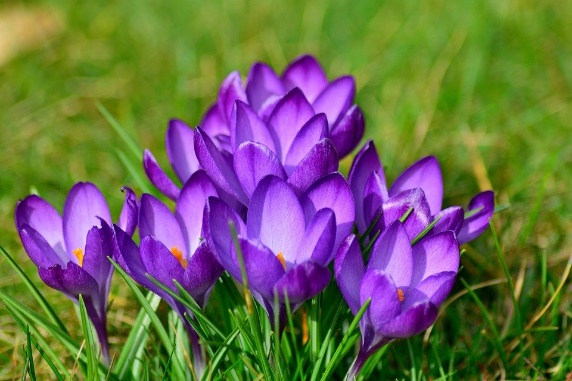 KONKURSA „GADA BALVA SOCIĀLAJĀ DARBĀ 2022” UZVARĒTĀJINominācija “Labākais sociālais darbinieks sociālajā dienestā 2022”:Ligita Bergmane,Kuldīgas novada pašvaldības aģentūras “Sociālais dienests” sociālā darbiniece.Nominācija “Labākais sociālais darbinieks NVO un privātajā sektorā 2022”: Ineta Vizuliņa,biedrības “Latvijas SOS Bērnu ciematu asociācija” SOS Ģimeņu atbalsta centra “AIRI vecākiem” sociālā darbiniece.Nominācija “Labākais vadītājs sociālā darba jomā 2022”: Inga Brente-Mieze,biedrības “Latvijas Samariešu apvienība” Vidzemes sociālo pakalpojumu vadītāja.Nominācija “Žūrijas speciālā balva sociālajā darbā 2022”:Ieva Krusta,biedrības ”Rīgas pilsētas “Rūpju bērns”” izpilddirektore.